Publicado en  el 29/05/2015 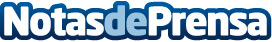 Más de 1.300 voluntarios de 54 empresas han participado en la V Semana Internacional del Voluntariado CorporativoDatos de contacto:Nota de prensa publicada en: https://www.notasdeprensa.es/mas-de-1-300-voluntarios-de-54-empresas-han_1 Categorias: Solidaridad y cooperación http://www.notasdeprensa.es